Επιθυμώ να πραγματοποιήσω μια περίοδο πρακτικής σε έναν από τους παρακάτω φορείς, κατά σειρά προτεραιότητας:Επιθυμώ τη μετακίνησή μου για τους εξής λόγους:Συνημμένα υποβάλλω:1) Αναλυτική Bαθμολογία  2) Φωτοαντίγραφα πτυχίων ξένων γλωσσών3) Φωτοαντίγραφο αστυνομικής ταυτότητας4) Υπεύθυνη δήλωση Ν.1599/1986 (δίνεται από την υπηρεσία)5)Βιογραφικό 6) Βεβαίωση από το φορέα υποδοχής για το αντικείμενο της Πρακτικής Άσκησης και την γλώσσα επικοινωνίας Υπογραφή:	_______________________________________       Ημερομηνία:	   ________________Συμπληρώνεται από τον Συντονιστή Erasmus του Τμήματος:Συμπληρώνεται από το φοιτητή:ΕΘΝΙΚΟ ΜΕΤΣΟΒΙΟ ΠΟΛΥΤΕΧΝΕΙΟΠρόγραμμα Erasmus+ΑΙΤΗΣΗ ΕΚΔΗΛΩΣΗΣ ΕΝΔΙΑΦΕΡΟΝΤΟΣΑκαδ. Έτος: 2014- 2015ΕΘΝΙΚΟ ΜΕΤΣΟΒΙΟ ΠΟΛΥΤΕΧΝΕΙΟΠρόγραμμα Erasmus+ΑΙΤΗΣΗ ΕΚΔΗΛΩΣΗΣ ΕΝΔΙΑΦΕΡΟΝΤΟΣΑκαδ. Έτος: 2014- 2015ΕΘΝΙΚΟ ΜΕΤΣΟΒΙΟ ΠΟΛΥΤΕΧΝΕΙΟΠρόγραμμα Erasmus+ΑΙΤΗΣΗ ΕΚΔΗΛΩΣΗΣ ΕΝΔΙΑΦΕΡΟΝΤΟΣΑκαδ. Έτος: 2014- 2015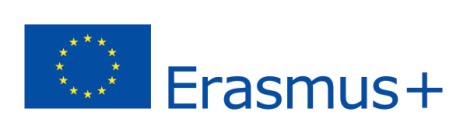 Επώνυμο: Επώνυμο: Επώνυμο: Όνομα:Όνομα:ΦωτογραφίαΗμερομηνία Γέννησης: Ημερομηνία Γέννησης: Τηλ. (σταθερό + κινητό):E-mail:E-mail:ΦωτογραφίαΜόνιμη Διεύθυνση:Μόνιμη Διεύθυνση:Μόνιμη Διεύθυνση:Μόνιμη Διεύθυνση:Μόνιμη Διεύθυνση:ΦωτογραφίαΤμήμα:Τμήμα:Αριθμός Μητρώου:Επίπεδο σπουδών: Προπτυχιακό □, Μεταπτυχιακό □,  Διδακτορικό □Επίπεδο σπουδών: Προπτυχιακό □, Μεταπτυχιακό □,  Διδακτορικό □Επίπεδο σπουδών: Προπτυχιακό □, Μεταπτυχιακό □,  Διδακτορικό □Έτος σπουδών:Έτος σπουδών:Γνώση ξένων γλωσσών:Γνώση ξένων γλωσσών:Γνώση ξένων γλωσσών:Γνώση ξένων γλωσσών:Φορέας ΥποδοχήςΧώραΠερίοδοςΕγκρίνεται η μετακίνηση του/της …………………………………………………….. στο φορέα  ………………………………………………………Απορρίπτεται η μετακίνηση του/της ……………………………………………………...   Λόγοι αποδοχής / απόρριψης αίτησης:  Λόγοι αποδοχής / απόρριψης αίτησης:ΥπογραφήΣυντονιστής Erasmus του Τμήματος_______________________________Ημερομηνία⁪  Επιβεβαιώνω τη μετακίνησή μου στ..…………………………………………………………… γνωρίζοντας ότι ακύρωση σε απώτερο στάδιο μπορεί να γίνει μόνο για σοβαρούς λόγους.⁪  Ακυρώνω τη μετακίνησή μου με το Πρόγραμμα Erasmus+ για τους εξής λόγους:Υπογραφή φοιτητήΟλογράφωςΗμερομηνία